   Program  edukacyjny ”Szkoła Promująca Zdrowie”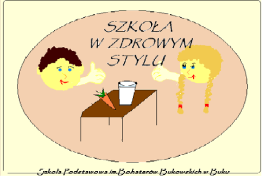   Szkoła Podstawowa im. Bohaterów Bukowskich w BukuGMINNE SZTAFETOWE BIEGI PRZEŁAJOWE    Dnia 20 września 2017r. na stadionie OSiR w Buku odbyły się Gminne Sztafetowe Biegi Przełajowe. W zawodach udział wzięły reprezentacje ze Szkoły Podstawowej w Dobieżynie oraz ze Szkoły Podstawowej w Buku.Reprezentacje szkolne składały się z ośmiu dziewczynek i ośmiu chłopców.Drużyny dziewcząt i chłopców biegały osobno, każdy zawodnik miał do pokonania około 800 metrów z pałeczką sztafetową, strefa zmiany pałeczki sztafetowej wynosiła 20 metrów. Po zaciętej rywalizacji klasyfikacja końcowa ma się następująco:Chłopcy:I miejsce Szkoła Podstawowa w BukuII miejsce Szkoła Podstawowa w DobieżynieDziewczyny:I miejsce Szkoła Podstawowa w BukuII miejsce Szkoła Podstawowa w DobieżynieReprezentacje chłopców i dziewcząt Szkoły Podstawowej w Buku  awansowały do Finału Powiatu Poznańskiego w Sztafetowych Biegach Przełajowych, który odbędzie się 29 września 2017r. w Kórniku.załączniki:                  zdjęcia  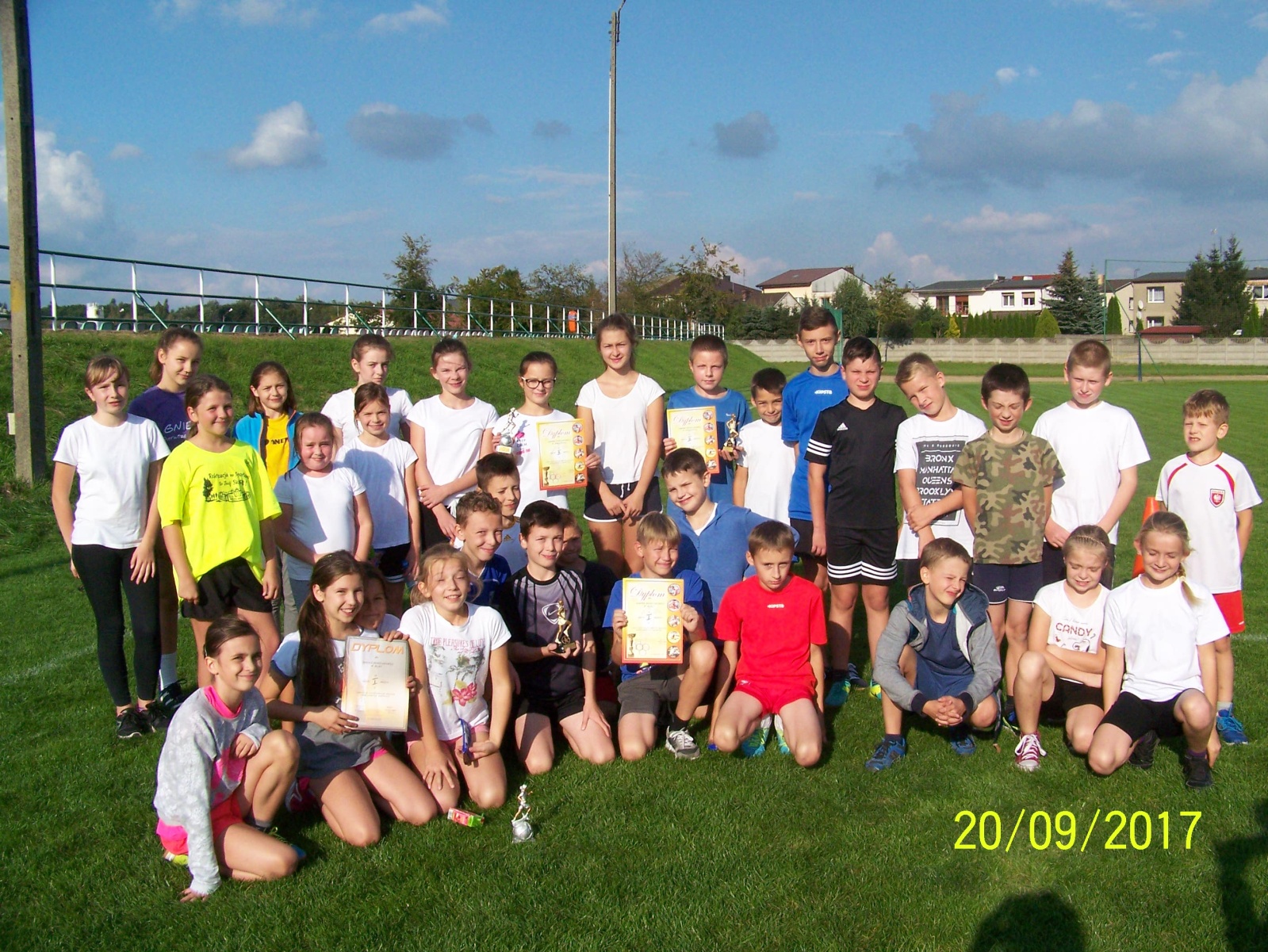 